             Муниципальное Бюджетное Общеобразовательное Учреждение                                   «Средняя   общеобразовательная казачья школа села Знаменка»                     с. Знаменка, Нерчинский район,   Забайкальский край                                    Проект  на тему:          «Образ Александра  Невского  в разных видах искусства»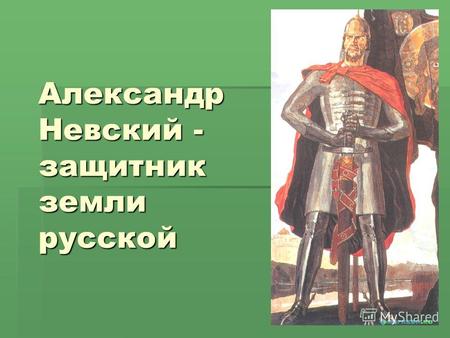                                                         Выполнила:        ученица 4 класса                                                              Номоконова   Анастасия                                                                                                   Руководитель:                                                                                                                                                                                                                                  Учитель музыки-                                                                                       Трушина Светлана  Юрьевна                                                                          Цель:    Показать образ Александра Невского в произведениях искусства: в живописи, скульптуре, музыке и кино. 
Задачи:
Найти в интернете и других источниках  изображения Александра Невского в различных видах искусства.Отразить многогранность образа А. Невского  на примерах искусства.План проекта:Образ А. Невского в живописиОбраз А. Невского в музыке.Образ А. Невского в скульптуреИконы с изображением А. НевскогоОбраз А. Невского в  киноАктуальность выбранной темы объясняется тем, что имя Александра Невского навсегда вошло в память нашего народа. Каждый русский человек обязан знать жизнь Александра Невского, его земли Русской. Русь с достоинством оценила суровую, полную тяжких трудов жизнь Александра, его самоотверженные подвиги, высоту и чистоту святой души. Его объявили святым. Жизнь Александра Невского – ежедневный подвиг во имя отечества. А в школьной программе жизнь и подвиги Александра Невского изучаются не так подробно, тем более с точки зрения литературы. 1. Образ А. Невского в живописиО. С. Маслов. 
«Не в силе Бог, но в Правде. Александр Невский».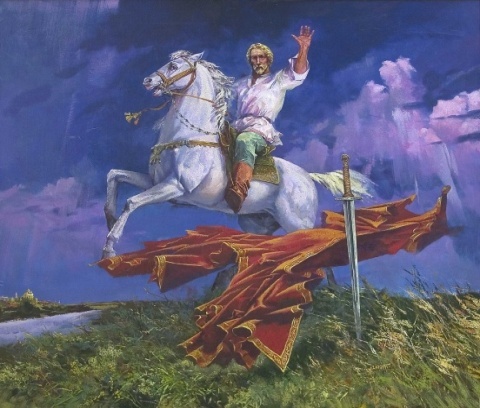 Юрий Пантюхин.Картина Александр Невский. Левая часть триптиха "За Землю Русскую"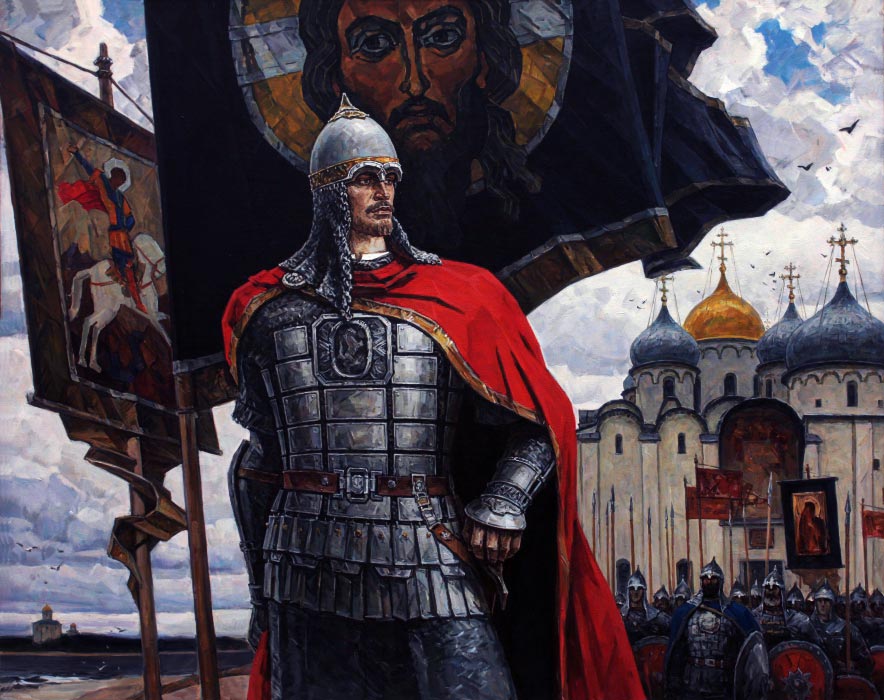 Картина-  Въезд Александра Невского во Псков после Ледового побоища Художник-    Вячеслав Леонидович Попов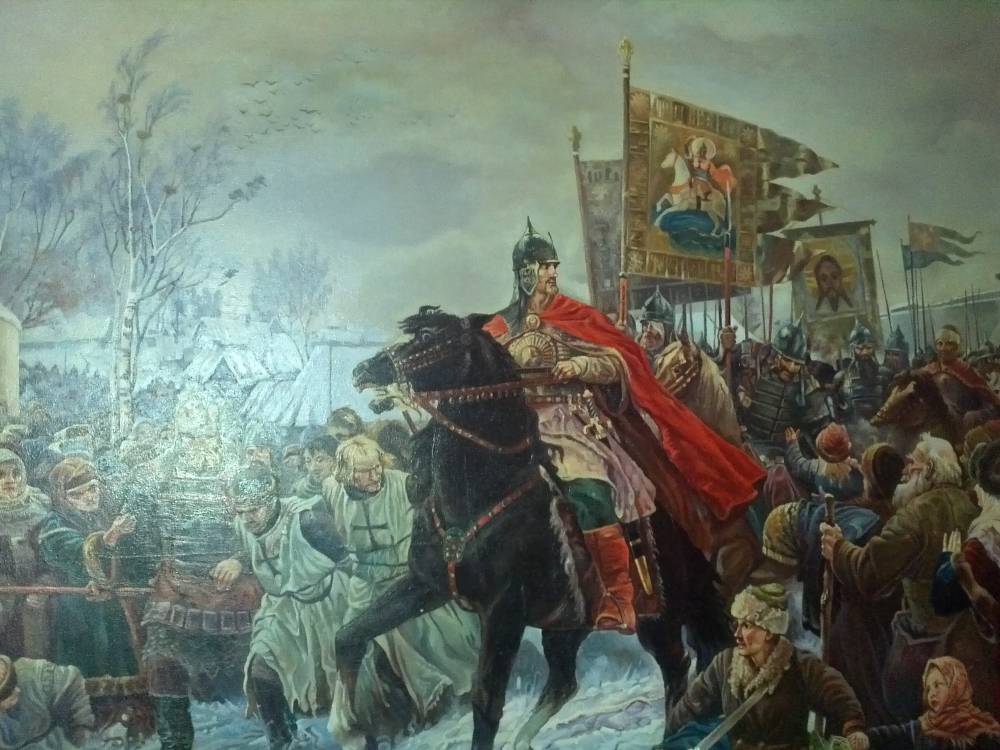 «Александр Невский» (торжественный въезд в город Псков после одержанной им победы над немцами)     Художник- Угрюмов Григорий Иванович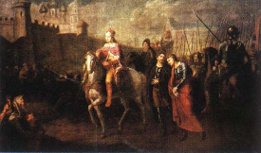 Николай Константинович Рерих. 
«Александр Невский».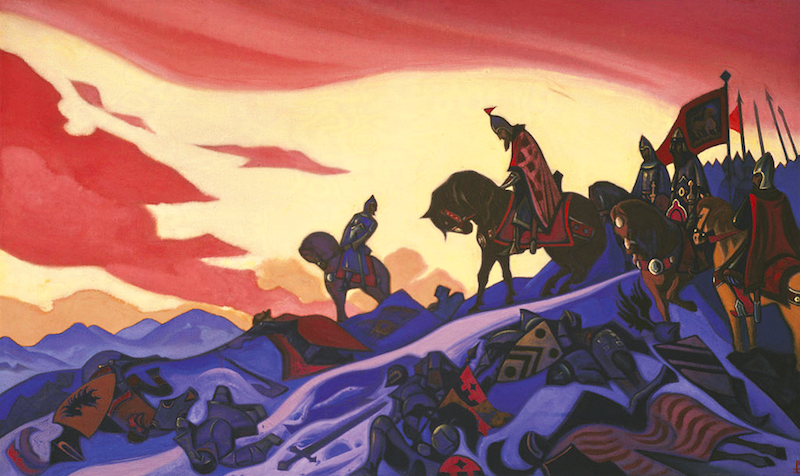 Александр Невский. Ледовое Побоище. 
Художник- Дмитрий Костылев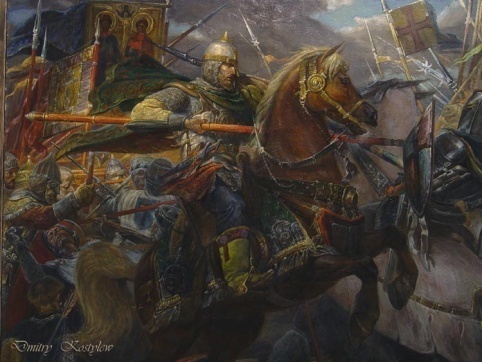 	Художник- Попов Вячеслав   
"Въезд Александра Невского во Псков после Ледового побоища"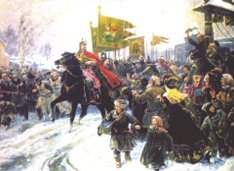 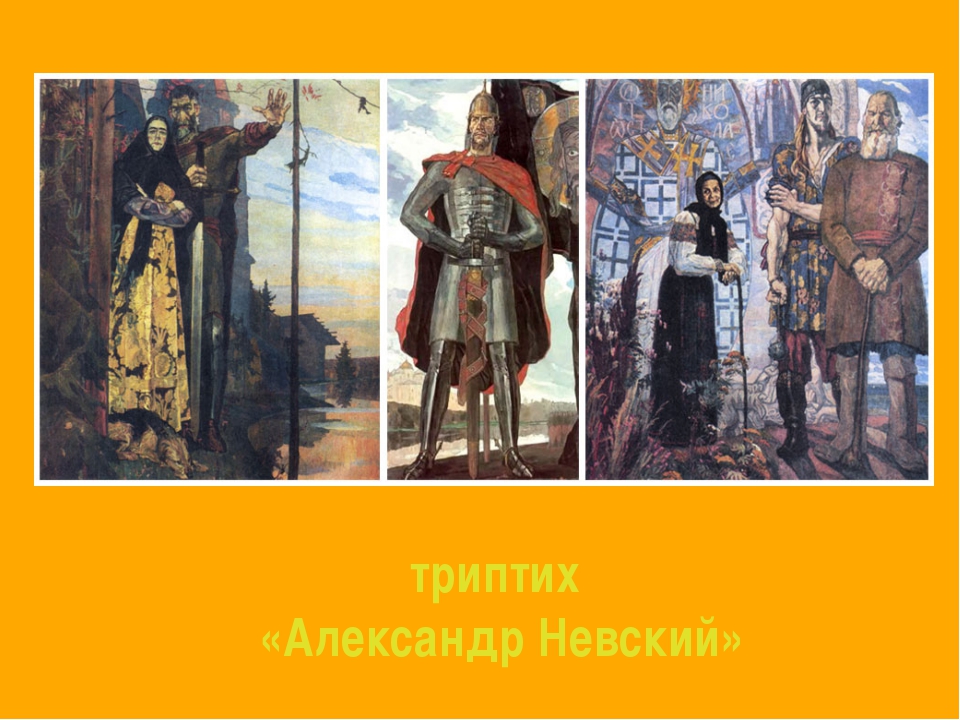 Образ А. Невского в музыке.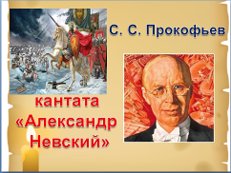 В кантате семь ярких, красочных музыкальных картин, словно выхваченных из той отдалённой эпохи: 1) «Русь под игом монгольским» 2) «Песня об Александре Невском» 3) «Крестоносцы во Пскове» 4) «Вставайте, люди русские» 5) «Ледовое побоище» 6) «Мёртвое поле» 7) «Въезд Александра во Псков» В кантате «Александр Невский»,  посвящённой далёким историческим событиям, Прокофьев прославил  победу народа в справедливой борьбе с захватчиками, победу человечности  над жестокостью и насилием.   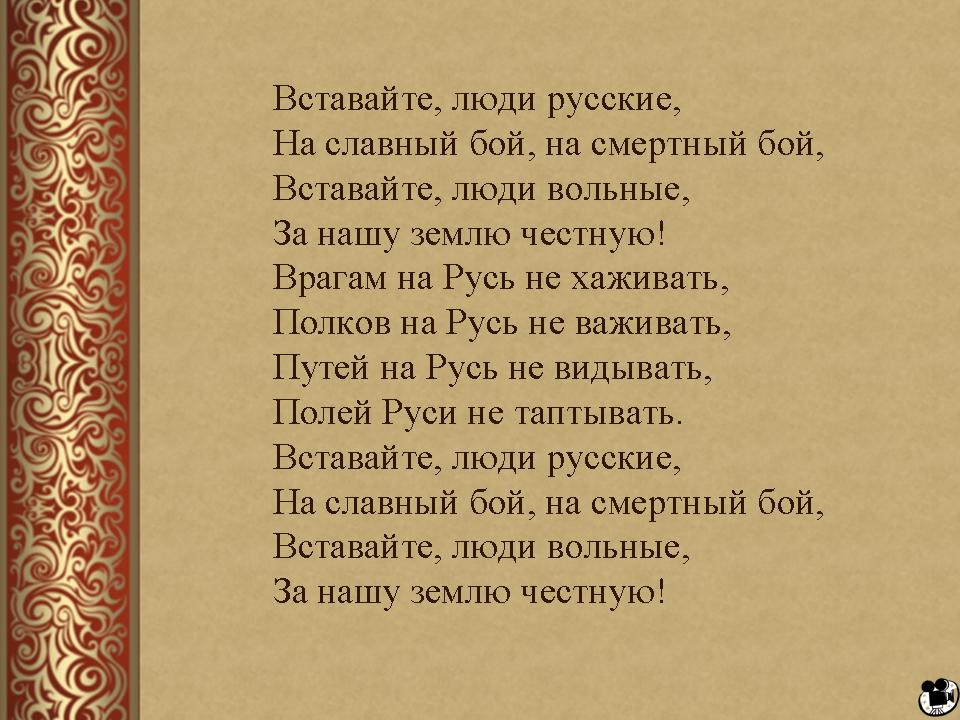 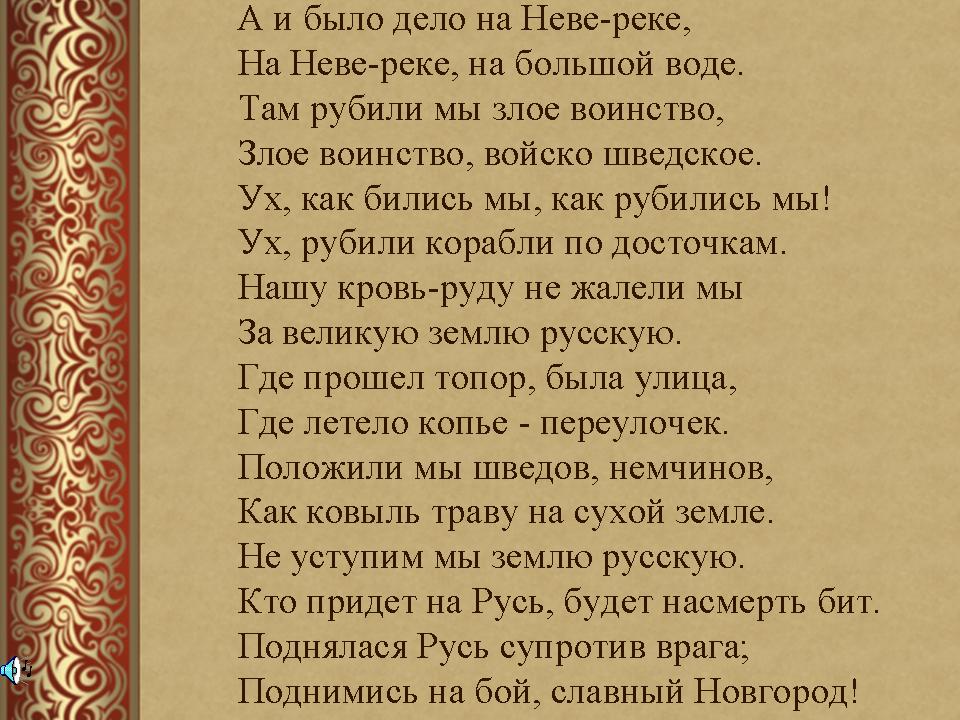 Образ А. Невского в скульптуре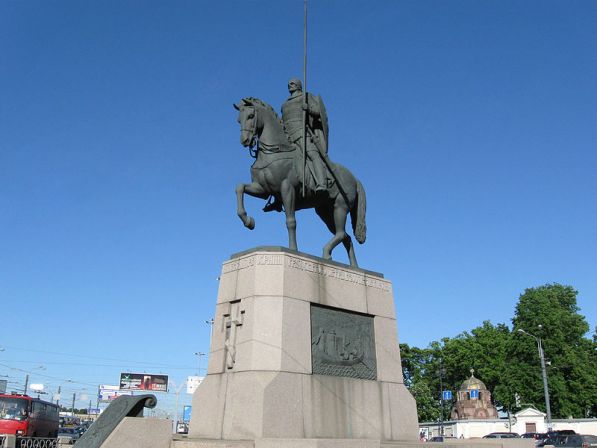 nПамятник Александру Невскому в Санкт-ПетербургеПамятник русской дружине Александра Невского    во Пскове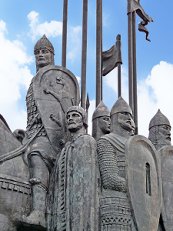 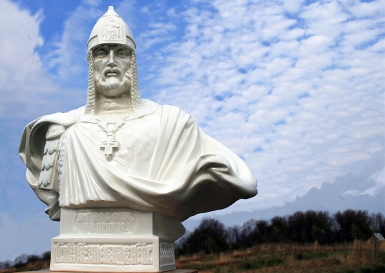 скульптура АЛЕКСАНДР   НЕВСКИЙ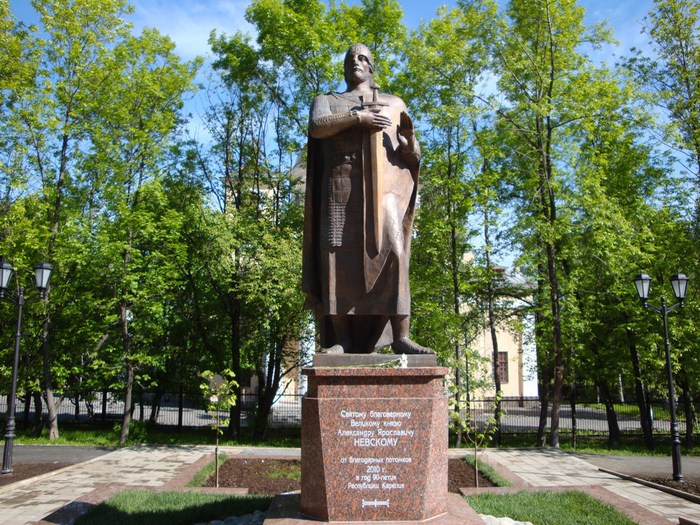 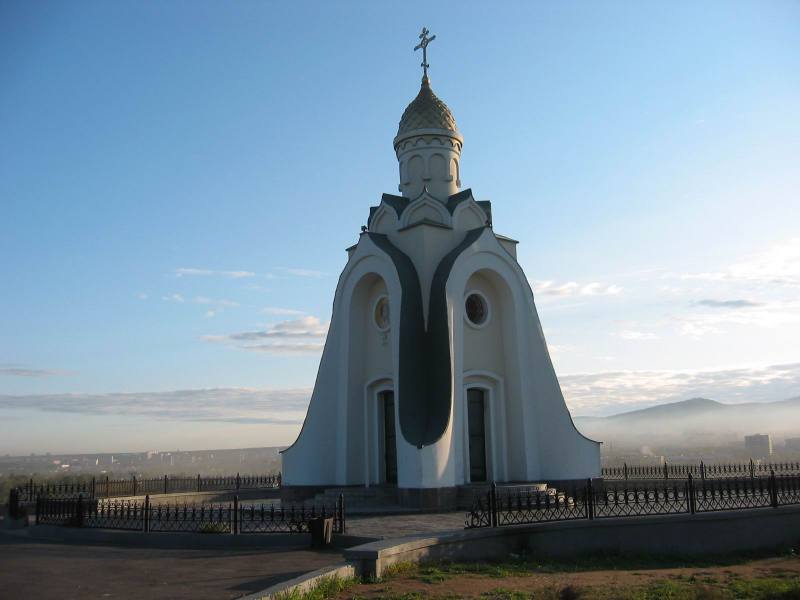 Часовня Александра Невского  в ЧитеПамятник Александру Невскому, возведённый между вокзалом и Казанским кафедральным собором,открыт в Чите 12 сентября 2015 года.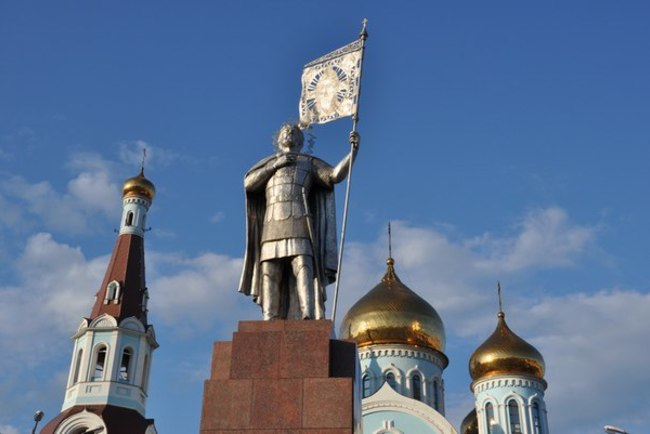 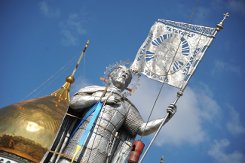 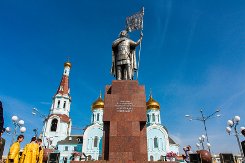 Иконы с изображением А. Невского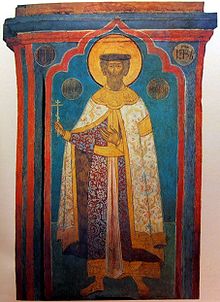 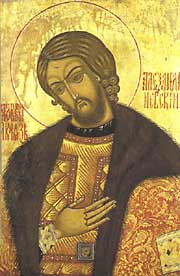 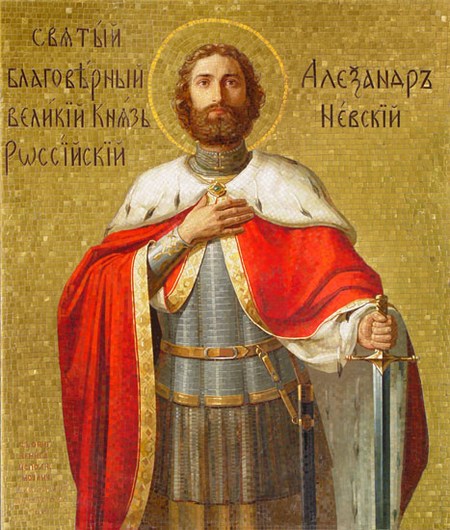 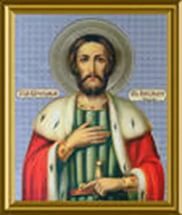 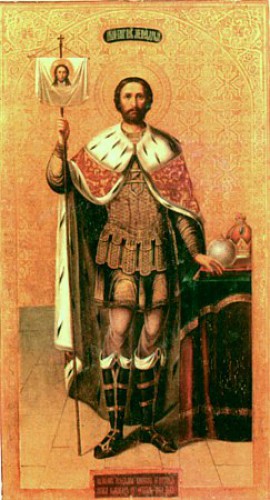 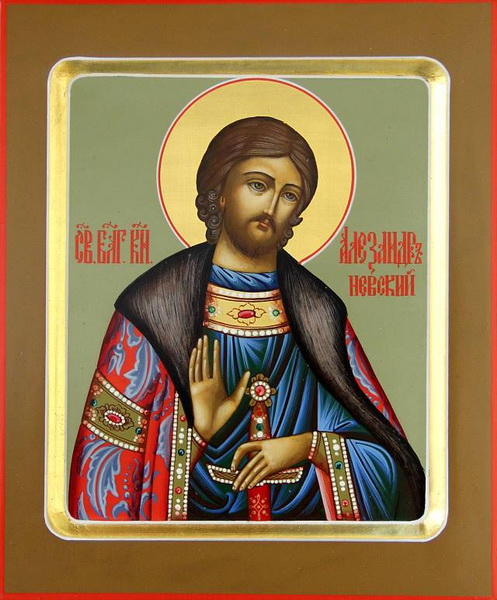 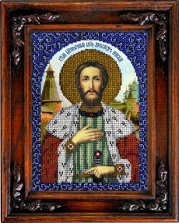 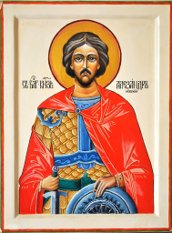 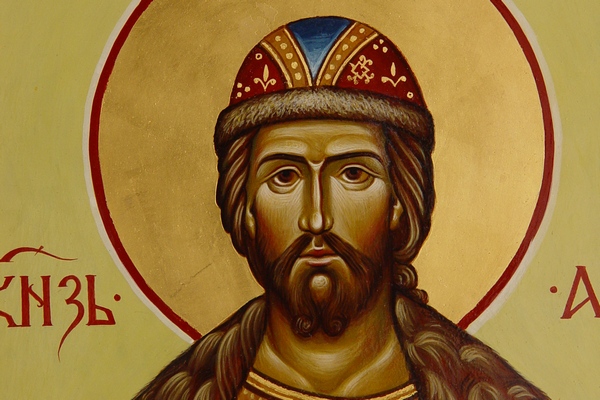 5.Образ А. Невского в  киноХудожественный фильм Александр Невский, режиссеры С.Эйзенштейн и Д.Васильев, 1938 год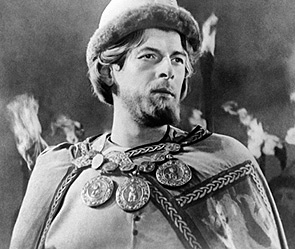 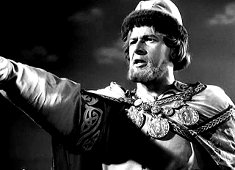 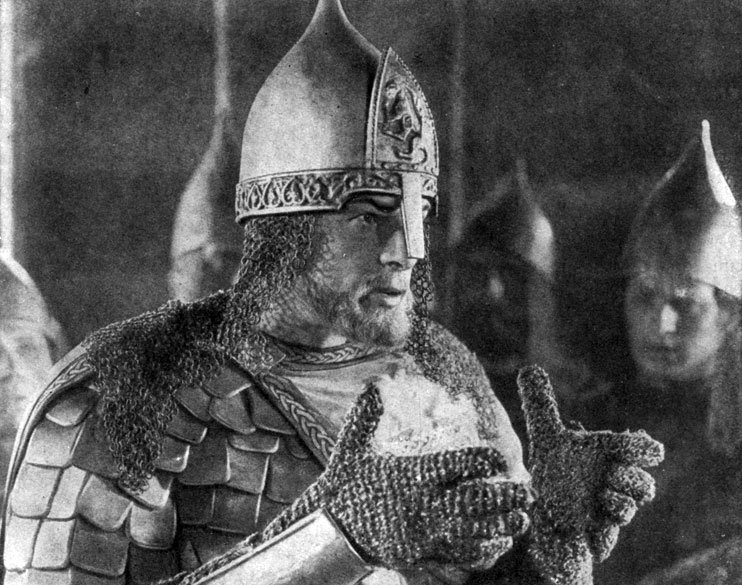 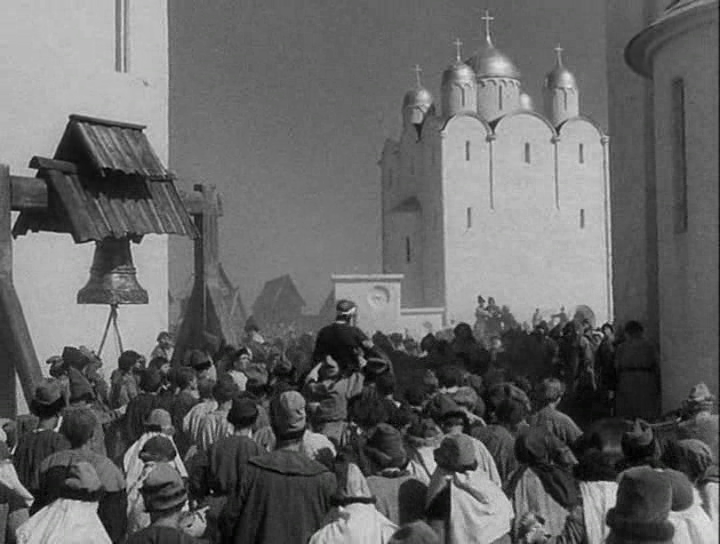 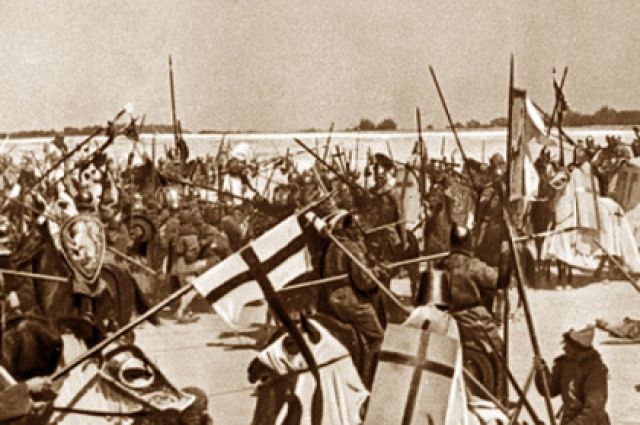 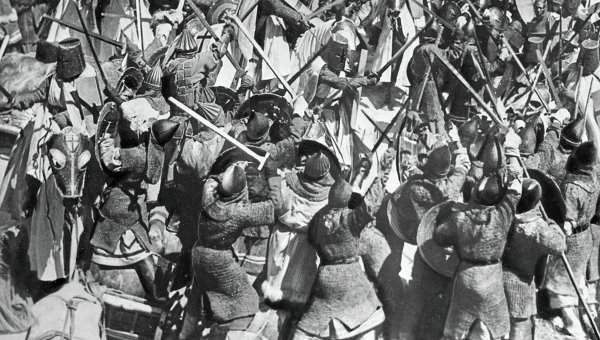 Вывод:- Александр Невский - образ истинно русского человека из глубины минувших веков, обладавший чертами настоящего национального героя. Это такие качества: светлый практический ум, широта взглядов, могучая воля, беззаветная преданность своей родине, искренность и задушевность, благородство и великодушие, любовь к Богу.                                Использованная литература. 

1.Князь Александр Невский и его эпоха. Исследования и материалы/Под ред. Ю. К. Бегунова и А. Н. Кирпичникова. — СПб: Дмитрий Буланин, 1995. — 214 с.2.  http://go.mail.ru/search_images3. http://lib2.podelise.ru/docs/77282/index-4497.html